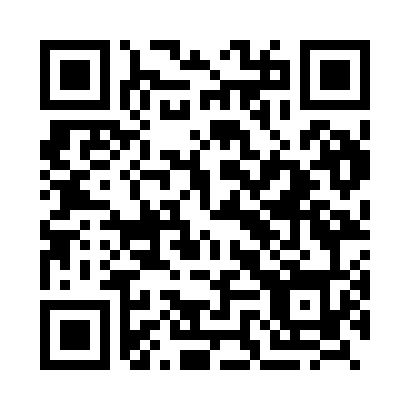 Prayer times for Zubiskiai, LithuaniaMon 1 Jul 2024 - Wed 31 Jul 2024High Latitude Method: Angle Based RulePrayer Calculation Method: Muslim World LeagueAsar Calculation Method: HanafiPrayer times provided by https://www.salahtimes.comDateDayFajrSunriseDhuhrAsrMaghribIsha1Mon2:464:441:277:1310:0912:012Tue2:464:451:277:1310:0912:013Wed2:474:461:277:1310:0812:014Thu2:474:471:277:1310:0812:015Fri2:484:481:287:1210:0712:016Sat2:484:491:287:1210:0612:007Sun2:494:501:287:1210:0512:008Mon2:494:511:287:1110:0412:009Tue2:504:531:287:1110:0311:5910Wed2:504:541:287:1110:0211:5911Thu2:514:551:297:1010:0111:5912Fri2:524:561:297:1010:0011:5813Sat2:524:581:297:099:5911:5814Sun2:534:591:297:099:5811:5715Mon2:535:011:297:089:5711:5716Tue2:545:021:297:079:5511:5617Wed2:555:041:297:079:5411:5618Thu2:555:051:297:069:5211:5519Fri2:565:071:297:059:5111:5420Sat2:575:081:297:049:5011:5421Sun2:575:101:297:049:4811:5322Mon2:585:121:297:039:4611:5323Tue2:595:131:297:029:4511:5224Wed2:595:151:297:019:4311:5125Thu3:005:171:297:009:4111:5026Fri3:015:191:296:599:4011:5027Sat3:025:201:296:589:3811:4928Sun3:025:221:296:579:3611:4829Mon3:035:241:296:569:3411:4730Tue3:045:261:296:559:3211:4631Wed3:045:281:296:549:3011:45